Анализ спортивной работы в 2012-2013 учебном году.	В 2012-2013 учебном году работали все спортивные секции. Работа секций осуществлялась согласно плану, в котором предусматривалась не только тренировочная работа, но и участие в соревнованиях различного уровня:В 2012-2013 учебном году в школе работали следующие спортивные секции: Были проведены следующие внутришкольные соревнования – спартакиада учащихся 5-7 классов и 8-11 классов: В 2013 году ученик 11 класса Волков Максим выполнил норматив первого взрослого разряда по зимнему полиатлону.План работы спортивных секций в 2012-2013 учебном году выполнен, итоги положительные. Предусматривается продолжить работу спортивных секций в 2013-2014учебном году.Больше пропагандировать среди учащихся здоровый образ жизни, вовлекать учащихся к занятиям физической культурой и спортом.Спортивное мероприятие ФИ уч-сяУровеньРезультатОсенний лёгкоатлетический кросс в зачёт спартакиады СОШ Алтайского района.Волков Максиммуниципальный1местоСоревнования по пляжному волейболу.Угрюмова Марина, Захарова Дианамуниципальный3 местоСоревнования по волейболу.Команда (Захарова Д., Угрюмова М., Якоби М., Шипилова Ю., Котельникова М., Романова М.)Региональный (с. Манжерок)2 местоТурнир по волейболу на призы Героя Советского Союза Коршунова П.К.Команда (Захарова Д., Угрюмова М., Якоби М., Шипилова Ю., Котельникова М., Романова М.)муниципальный3 местоСоревнования по волейболу в зачёт спартакиады СОШ Алтайского района.Команда (Захарова Д., Угрюмова М., Якоби М., Шипилова Ю., Котельникова М., Романова М., Гуляева Д., Ленкина Ю.)Муниципальный 3 местоСоревнования по волейболу на приз Героя Советского Союза Стренина Ф.М.Команда (Захарова Д., Угрюмова М., Якоби М., Шипилова Ю., Котельникова М., Романова М., Гуляева Д., Ленкина Ю., Жданова И.)региональный3 местоСоревнования по волейболу в зачёт спартакиады СОШ Алтайского района (среди учащихся 1997-1998 года рождения)Команда девушек.Муниципальный 3 местоОтборочные краевые соревнования по зимнемуполиатлону.Волков Максимзональные1 местоСоревнования по зимнемуполиатлону в зачёт спартакиады СОШ Алтайского района. Команды школы (Волков М., Глазунов Ж., Плотников М., Плотников А., Плотников М., Власов Д.)Муниципальный 2 место Соревнования по зимнему полиатлону в зачёт спартакиады СОШ Алтайского района.Волков МаксимГлазунов Женямуниципальный1 место3 местоXXV первенство Алтайского края по спортивному туризму.Команда (Лопатин Д., Пищев А.,)региональные1 местоПервенство Республики Алтай по технике лыжного туризма.Команда школы (Лопатин Д., Пищев А., Якоби М., Глазунов Ж., Самусевич А.)межрегиональные1 местоПервенство Республики Алтай по технике лыжного туризма.Лопатин Денис (личный зачёт)межрегиональный1 местоРайонные соревнования по лыжам.Волков М.муниципальные1 местоСоревнования по волейболу среди юношей 1995-1996 года рождения.Команда школы (Пищев А., Ермолаев., Калачиков С., Костин А., Потапов М., Польских И. )муниципальный3 местоРайонные соревнования по баскетболу в зачёт спартакиады СОШ Алтайского района.Команда школы (Угрюмова М., Ленкина Ю., Котельникова М., Самусевич Л., Боброва С., Майдурова К.)муниципальный2 местоРайонные соревнования по лёгкой атлетике в зачёт спартакиады СОШ Алтайского района.Ермолаев СашаКотельникова МирославаМуниципальный3 место3 местоКраевые соревнования по технике лыжного туризма на кубок В.М.Шукшина.Команда школы (Лопатин Д., Пищев А., Глазунов Ж., Плотников М., Абабков И., Якоби М.)региональный3 местоПервенство по шахматам в зачёт спартакиады СОШ Алтайского района.Козин С., Ермолаев С., Антонов Ф., Загоруйко И. Ермолаева К.муниципальный2 местоПервенство по пионерболу в зачёт спартакиады СОШ Алтайского района.Команда школы (девочки 3-4 класса)муниципальный1 местоПервенство по пионерболу в зачёт спартакиады СОШ Алтайского района.Команда школы (мальчики 3-4 класса)муниципальный1 местоXXVIII краевая зимняя олимпиада сельских спортсменов Алтайского края Волков МаксимрегиональныйучастиеПервенство по шашкам в зачёт спартакиады СОШ Алтайского района.Команда школы (3-4 классы)Муниципальный участиеПервенство «Весёлые старты» в зачёт спартакиады СОШ Алтайского района.Команда школы (3-4 классы)муниципальныйучастиеСоревнования по волейболу в зачёт спартакиады СОШ Алтайского района.Команда юношей.муниципальныйучастиеСоревнования по лёгкой атлетике в зачёт спартакиады СОШ Алтайского района.Команда школы (14 человек)муниципальныйучастиеСоревнования «Встань в строй сильным»Учащиеся 5-11 классов.школьный7 класс –1 место,6 класс-2 место,5-а класс –3 место.10 класс –1 место,11 класс –2 место,8-б класс –3 место№ п/пНазвание спортивной секцииРуководительКол-во учащихся1ОФП, лёгкая атлетика, лыжиЗасухин А.И.18 чел.2Волейбол (девушки, юноши)Засухин А.И.12 чел3Баскетбол (юноши, девушки)Кислов В.А.12 чел.4ОФПИванов В.Е.8 чел.Итого: 50 человекИтого: 50 человекИтого: 50 человекИтого: 50 человек№ п/пНазвание соревнованийДата проведенияКол-во участников1Осенний кроссСентябрь110 чел.2Пионербол Январь32 чел.3Волейбол 8-11 классыНоябрь48 чел.4Стрельба из пневматической винтовкиФевраль110 чел.5Лыжные гонкиФевраль30 чел.6Легкая атлетикаМай297  чел.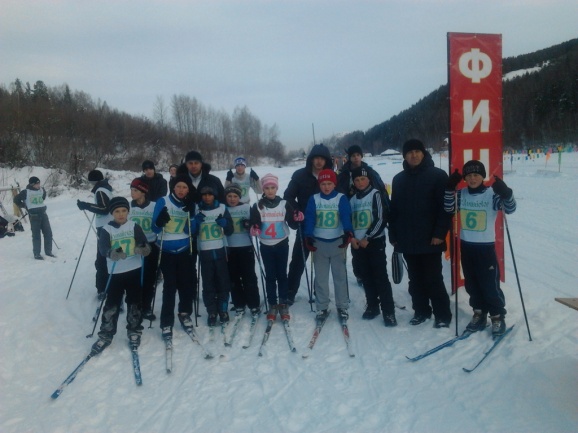 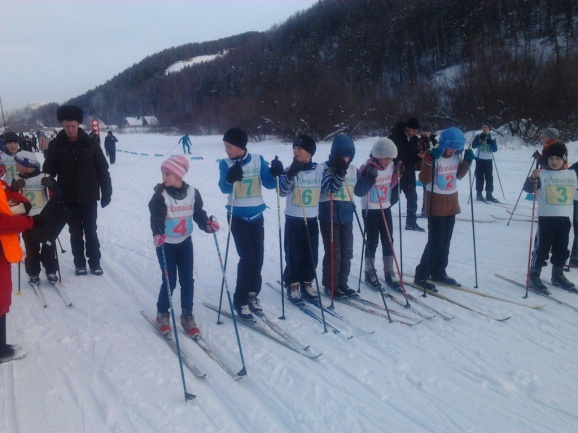 Районные соревнования по лыжным гонкам в зачёт спартакиады СОШ Алтайского района.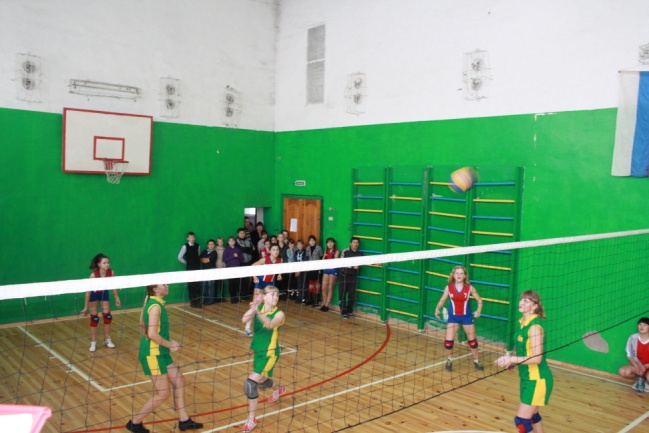 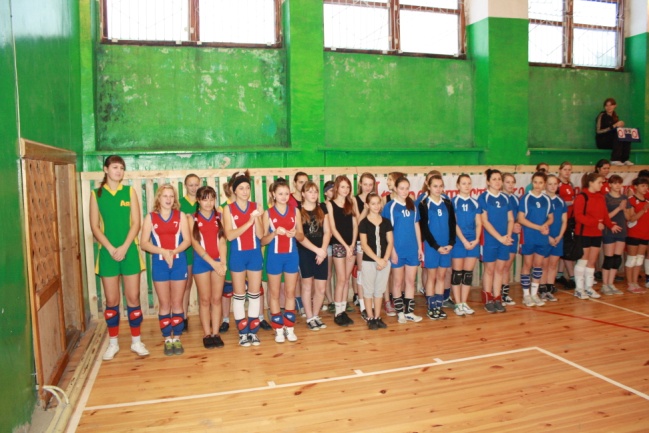 Межрегиональный турнир по волейболу на приз Героя Советского Союза Стренина Ф.М.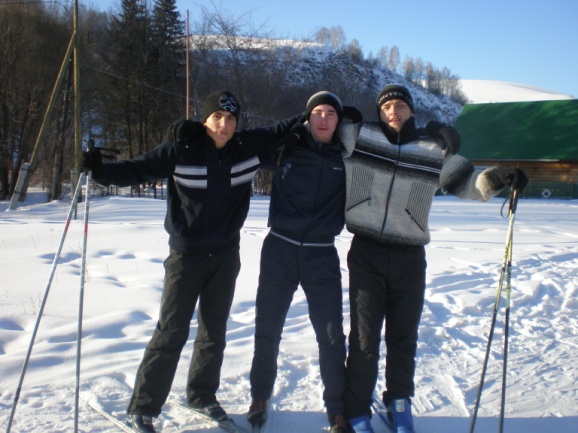 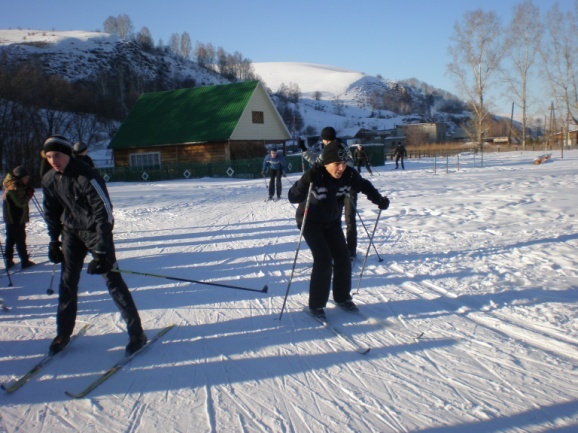 Школьные соревнования по лыжным гонкам (Эстафета 3*1000 м)